Jotmans Hall Primary School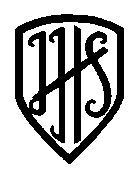 (……Beech…..) Class Topic Plan – (Spring 2019)(……Beech…..) Class Topic Plan – (Spring 2019)ComputingComputer skills – word processing and keyboard skillsScienceMaterials and their properties, sound and lightHistoryTransport in the past-timelines and comparisonsGeographyHolidays topic-features of the coastForeign LanguagesN\AArt & DesignObservational drawing, printing, Pop art , paper mache, collageR.E.Special symbols and objects- Christian symbols/Easter, Buddha/Wesak, Judaism/PesachP.E.Mini tennis, invasion games, dance, indoor athleticsMusicYear 2- Music Festival songs and instrumentsPHSEHealthy livingD.T.Model vehicles with axles –research, design , make